INSTITUCIÓN EDUCATIVA JUAN LOZANO SANCHEZ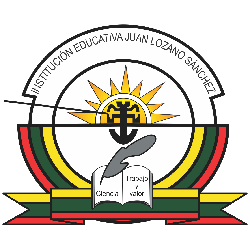 Resolución de aprobación 07646 de noviembre 11 de 2014Registro DANE 273217001001        MES: __________________CONTROL DIARIO DE ASISTENCIA ESTUDIANTES     SEDE: ___________________																       GRADO: ________________                                                                               ___________________________________                                                                                   ______________________________________                                                                          Vo. Bo. Coordinador                                                                                                 Vo. Bo. RectorINSTITUCIÓN EDUCATIVA JUAN LOZANO SANCHEZResolución de aprobación 07646 de noviembre 11 de 2014Registro DANE 273217001001        MES: __________________CONTROL DIARIO DE ASISTENCIA ESTUDIANTES     SEDE: ___________________																       GRADO: ________________                                                                               ___________________________________                                                                                   ______________________________________                                                                          Vo. Bo. Coordinador                                                                                                 Vo. Bo. RectorNo.DÍANOMBRE12345678910111213141516171819202122232425262728293031TOTALTOTALNo.DÍANOMBRE12345678910111213141516171819202122232425262728293031AI123456789101112131415161718192021222324252627282930No.DÍANOMBRE12345678910111213141516171819202122232425262728293031TOTALTOTALNo.DÍANOMBRE12345678910111213141516171819202122232425262728293031AI313233343536373839404142434445464748495051525354555657585960